KEMENTERIAN AGAMA RI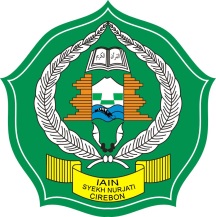  INSTITUT AGAMA ISLAM NEGERI ( IAIN )SYEKH NURJATI CIREBON   FAKULTAS ILMU TARBIYAH DAN KEGURUANAlamat: Jl. PerjuanganBy Pass SunyaragiTelp. (0231) 481264 Faks. (0231) 489926 Cirebon 45132Website: web.iaincirebon.ac.id E-mail: info@iaincirebon.ac.idSURAT REKOMENDASINomor :                                                        Ketua Jurusan...................... Fakultas..................................IAIN Syekh Nurjati Cirebon, dengan ini memberikan rekomendasi kepada :Nama			: ______________________________________________Tempat/Tgl. Lahir	: ______________________________________________NIM/Semester		: ______________________________________________Fakultas/Jurusan	: ______________________________________________	Alamat	 (Sesuai KTP)	: ______________________________________________			: ______________________________________________NomorPonsel		: ______________________________________________	Untuk diajukan menjadi penerima beasiswa/bantuan biaya pendidikan dari Pemerintah Provinsi Jawa Barat Tahun 2018. Demikian Surat Rekomendansi ini dibuat, agar dapat dipergunakan sebagaimana mestinya. Dan kepada yang berkepentingan harap menjadi maklum adanya.Cirebon,                        2018						a.p.	Dekan,Ketua Jurusan.......................		----------------------------------------------NIP.